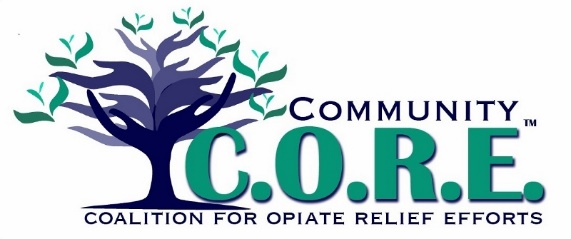 Meeting MinutesMicrosoft Teams MeetingWednesday, October 14, 2020Attendance:  Jim Pleasant, Judge Braig, Steve Marshall, Joseph Smith, Kellie Parr, Sarah Weeks, Joe Freyhoff, Ryan Pratt, Ashley Brewer, Kyle Lentz, Lori Legge, Lynn Oliver, Ceci Yelton, Joe Antrim, Justin Bower, Brandi Kinchen, Kathy Zeller, Dave Erwin, Adam Sorensen, Tammy Alison, Cheryl Varian, Grant Varian, Larry Novak, Tammy Nicholl, Chris Pinkelman1. 	Marshall welcomed everyone in attendance.2.   Marshall called for approval of the July 15, 2020 meeting minutes, Braig motioned to accept theminutes of July 15, 2020 as presented.  Pleasant seconded the motion, all in favor, the minutes were approved.3.   Financial Report: Nicholl shared with the coalition that she will send out an electronic version of the financials to members.  Revenues to date include the federal PHAST grant for the Legal/Advocacy Team ($30,000.00), additionally a $3,000.00 contribution from the MHDAS Board included $1,500 in First Responder Appreciation funds from an OACBHA grant.  There are $6, 462.90 in United Way funds available for this calendar year.  The grant funds are on reimbursement basis.  Actual cash in bank balance is $1,344.63. 4.   Local Data Updates:  Nicholl presented to the committee; still have some outstanding reports, however, what we have received shows that overdose deaths have decreased some from last year.  Once the remaining reports are in, updated numbers will be sent out to members.  Statewide, there has been an increase in overdose deaths.	Medication Take Back Day – October 24, 2020 11:00am to 1:00 pm at Mary Rutan Hospital and the Russells Point Police Department.5.   Opiate Task Force:  Nicholl shared with the committee an effort in Champaign County to re-vitalize their Opiate Task Force to resemble the CORE structure.  The Champaign group had in the past operated under the Drug Free Youth Coalition.  With that funding and leadership gone they have struggled to keep the group functioning.  MHDAS staff are trying to assist the group with re-structuring and would like to adapt the CORE mission, vision, etc. to the Champaign group.  The members agreed to assist and share with the Champaign group as needed since the focus and purpose of the two groups is the same.6.   SOR 2.0 Update:  RFPs are to be released this week, will be due back in approx. four weeks.  Will be a full continuum of services building community infrastructure around coalition work.  Looking at current systems and where we can build to expand options and services.  7.  Local News/UpdatesSpecialty Dockets – have fewer individuals currently, looking at redo of ILC program.TCN – MAT program in this area has moved into the West Liberty site on Mondays.  Expanding capacity in the SUD Treatment area, looking at adding a substance use partial program to hopefully intercept before residential placement is needed.  Also, transitional services from recovery house programs back to the community.  Expanding psychiatric services to quickly access individuals being released from hospitals for medication continuation.CHWPLC – Syringe Exchange is currently on hold, will update later.  In process of hiring dual diagnosis providers, doing crisis follow ups to hospital releases.  MAT going well, have openings.WCCCF – will be adding 16 beds for women and 12 beds for men.  Close to signing contract for building expansion.  Dealing with COVID issues and prevention practices to prohibit spread.  Re-entry linkage process is going well.8.  Team UpdatesLegal/Advocacy – Billboards are up promoting the new BH app, Get Help Now.  Provided feedback to reduce stigma in media reporting.  PHAST Planning will be taking place at a meeting scheduled for tomorrow.Prevention/Education – Search Institute Attitudes and Behavior survey has wrapped up.  COVID shutdowns have affected meeting timelines.  Alcohol usage has stayed level with past surveys at 22%.  Inhalant use is up significantly to 18%, marijuana usage is at 10%, and vaping is reported at 16%.  On the MH side, 26% report depression and 21% report a suicide attempt.  Prescription Drug use is reported at 3% which is consistent with previous years.  The K12 Initiative is aimed at prevention specific activities in the school districts.  Working on finalizing plans by December.  Handle With Care is an initiative between schools/law enforcement/first responders on training staff on adverse childhood experiences and recognize the need to “handle with care”.   Deterra bags are being distributed in the community, these are disposal bags for expired or unused medications so they can be safely disposed of.   Medical/Harm Reduction – LCHD Narcan Training/Distribution – 551 kits distributed; 558 individuals trained.  Documented reversals are at 14, although they believe there have been more reversals that are not reported to LCHD.  Received notice of award of the IN21/22 grant for 22 months, working on the documentation required.  Will be hiring an additional outreach position.  MOMS program -16 individuals enrolled in program with 5 successful discharges who have maintained sobriety for a year.  3 are completing peer support certification.  The partnership with Coleman Professional Services in the ED has been working out well.Treatment/Recovery – reviewed a report on the responses the Overdose Response Team has responded to.  Recovery Celebration event is scheduled for October 17 from 6:00 to 7:30 PM at Recovery Zone.9.  Member/Public Comments/QuestionsNovember is open enrollment month for Medicaid.  Will send out an informational flyer.Immunizations for children is reportedly down in numbers which is concerning.Commissioners have been busy last few months with decisions on CARES ACT funding before the December 28th deadline.TCN Behavioral Health is offering workplace trainings on wellness and prevention.Next Meeting: 	Full CORE Team		Wednesday, January 13, 2021 at 3:30 PM	Team Leaders		Thursday, November 12, 2020 at 12:00 PM